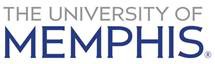 Engineering Technology Practicum – TECH 4940 Journal EvaluationOnly complete the unshaded blocks.	Quality	Multiplier	Total Points3	Student performed at the level expected or above expectations for a TECH student.2	Student performed below the level expected for a TECH student. (Incomplete, not well done)1	Student did not perform or performed poorly N/A	Not ApplicableEvaluator:Name	Please PrintTitle1The student made weekly entries detailing the projects andduties performed that week during the internship experience52The student describes what he/she learned about the engineering profession from the internship experience.23The student describes what he/she learned about theparticular industry14The student describes what he/she learned about thecompany/organization15The student describes new technical skills that he/shelearned during the internship experience26The student describes the new professional interests thathe/she developed as a result of the internship experience17The student describes any goals or plans regarding his/herfuture in the profession1Note: Items 2-7 do not need to appear in every journal entry butshould be addressed and clearly highlighted in the journalNote: Items 2-7 do not need to appear in every journal entry butshould be addressed and clearly highlighted in the journalTotal Points EarnedTotal Points EarnedPossible PointsPossible Points39Quality RubricQuality RubricFinal ScoreFinal Score